扬州市少儿图书馆“有声图书馆”数据库项目采购公告一、招标项目名称项目名称：扬州市少儿图书馆“有声图书馆”数据库项目二、招标项目简介扬州市少儿图书馆“有声图书馆”数据库项目是图书馆日益发展和阅读方式不断创新的产物，是可解放双眼、用耳朵去“阅读”的数据库。数据库的内容涵盖文学历史、童话寓言、国学启蒙、少儿名著、科普读物、爱国主义教育、家庭教育等领域，并根据少儿不同年龄段的阅读能力进行分级阅读设计，类目包含了少儿广播剧、新课标必读、成长课堂、红星闪闪、英语启蒙等35个以上的子类目，可采用包库或镜像方式进行部署和使用。项目预算：10万元。三、招标文件发布信息招标文件发布网址：http:// www.yzser.com/ 招标文件发布时间：2021年4月17日四、投标文件接收信息投标文件接收开始时间：2021年4月27 日 上午 9:00（北京时间）投标文件接收截止时间：2021年4月27日 上午 9:30（北京时间）投标文件接收地点：扬州市少年儿童图书馆办公室投标文件接收人：陈罗五、开标有关信息开标时间：2021年4月27日 上午 9 :30（北京时间）开标地点：扬州市少年儿童图书馆会议室（扬州市维扬路351号）六、本次招标联系事项联系人：陈罗                电话：0514-87860249地址：扬州市维扬路351号              邮政编码：225000扬州市少儿图书馆“有声图书馆”数据库项目采购文件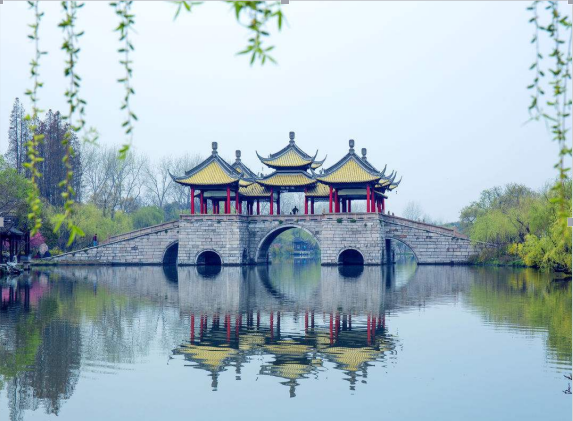 扬州市少年儿童图书馆2021年4月17日目     录一．报价邀请函二．供应商须知三．项目技术要求和有关说明四. 合同书（格式文本）五．附 件（响应文件格式）报价邀请函二．采购须知（一） 投标文件的组成：响应函（格式见附件）资格声明（格式见附件）资格证明文件：营业执照副本（复印件加盖采购人公章）；法定代表人授权委托书（法定代表人亲自参与本项目除外，格式见附件）；法定代表人身份证复印件；法定代表人授权代表身份证复印件（法定代表人亲自参与报价的除外）；承诺书（格式见附件）；注：本项目接收个体工商户采购，如采购人为个体工商户，本文件中所需法定代表人相关材料、盖章及签字等可用个体工商户经营者的相应材料代替。4.  报价一览表（格式见附件）5.  报价明细表（格式见附件）（二） 评 审：评审工作由扬州市少年儿童图书馆负责组织。具体评审事务由依法组建的采购小组负责。投标文件的审查报价一览表内容与明细表内容不一致的，以报价一览表为准。大写金额和小写金额不一致的，以大写金额为准；总价金额与按单价汇总金额不一致的，以单价金额计算结果为准；单价金额小数点有明显错位的，应以总价为准，并修改单价；对不同文字文本响应文件的解释发生异议的，以中文文本为准。评审程序投标文件审查依据法律法规和采购文件的规定，对投标文件中的资格证明等进行审查，以确定报价供应商是否具备报价资格。并依据采购文件的规定，从投标文件的有效性、完整性和对采购文件的响应程度进行审查，以确定是否对采购文件的实质性要求作出响应。 澄清有关问题对响应文件中含义不明确、同类问题表述不一致或者有明显文字和计算错误的内容，采购小组可以书面形式（应当由采购小组专家签字）要求供应商作出必要的澄清、说明或者纠正。供应商的澄清、说明或者补正应当采用书面形式，由其授权的代表签字。成交标准 本项目按照最低评标价法评标，在符合采购需求、质量和服务相等（满足采购文件要求）的前提下，以提出最低报价（经澄清、补正和修正算数计算错误的采购报价，计算结果保留两位小数）的供应商为成交供应商。（三） 确定成交供应商：采购小组对通过资格性检查和符合性检查的有效响应文件，根据成交标准确定成交供应商。扬州市少儿图书馆将评审结果通知所有参加报价的未成交供应商，并在相应网站发布成交公告。 三．项目技术要求和有关说明本项目预算：10万元。招标项目的技术要求1、内容资源    1）微信版云端提供有声书不低于2万小时、8万集，每月更新；本地安装4000小时镜像数据。    2）提供10万小时以上的镜像书单以供挑选；    3）有声读物内容涵盖文学历史、童话寓言、国学启蒙、少儿名著、科普读物、爱国主义教育、家庭教育等领域；需根据少儿不同年龄段阅读能力进行分级阅读设计；分类层次不低于三级。    4）有声图书全部由真人原声录制，    5）有声图书制作标准和保存格式统一。保存格式:MP3，码率范围:64Kbps以上，采样率:44100Hz，音频声道：立体声；    6）有声图书内容符合国家出版政策要求，必需以图书、杂志等正式出版物改编演绎作品为主，版权清晰，需要从根本上解决著作权授权，并可根据需要提供完整录播版权授权。供应方必须承诺，如果资源存在版权问题，投标方必须解决，并承担相应法律责任。2、平台服务1）平台系统开源，平台数据库数据库采用开源技术，自主研发，无版权争议，供应方必须承诺，如果软件存在版权问题，供应方必须解决，并承担相应法律责任；2）平台资源安装在供应商云端系统，采用云平台私有存储，供应商所有权；3）H5版可与图书馆微信公众号无缝对接，支持读者证验证（对接单点登录）、微信授权、支持嵌入已有App对接等访问方式使用；4）平台采用前后端分离结构，以高性能Linux云服务器部署；5）平台服务端基于微服务架构设计，分布式集群部署，提供高并发、高稳定性，各模块无感知升级；6）平台访问无并发数限制，无使用次数限制，云平台存储提供全年无故障访问/CDN全国节点加速访问；7）后台可按任意时间维度进行统计查看播放量、检索量、下载量和资源分类统计，提供各统计量结果集导出Excel表格功能；8）H5版平台支持在线播放（支持播放过程中前进/后退15秒功能）、播放/暂停，上一集，下一集、听书快进、章节跳转、分类检索（提供历史搜索、热搜功能）、加入书架、断点续听、倍速播放、定时播放、章节正序/倒序、章节范围选择、后台播放、听书笔记（便于读者记录听书过程中的灵感和想法）、学习报告/签到（记录“听书数量、听书时长、打卡次数”等，便于读者了解以往的听书数据）、我的书架、听书历史记录等功能；9）H5版资源实时不定期更新，平台提供最新上线栏目，展示更新的书籍；平台可根据读者的听书习惯，推荐同主题书籍，并在醒目位置显示推荐书单。二、其他要求1、供应商报价应包括采购文件及合同中所包含的所有风险、责任等各项应有的费用。2、交货时间：合同签订生效之日起15天内交货。如不能按时完成，视为虚假应标，采购人有权解除合同。  3、交货地点：按采购单位的实际需要送至指定地点。4、成交项目不得转包、发现转包或变相转包，取消成交资格。采购人对所供货物进行最终验收，如检测不合格，采购人有权解除合同。四．合同书以下为成交后签定本项目合同的通用条款，成交供应商不得提出实质性的修改，关于专用条款将由采购人与成交供应商结合本项目具体情况协商后签订。政府采购合同（货物）项目名称：扬州市少儿图书馆“有声图书馆”数据库项目甲方（买方）：扬州市少年儿童图书馆   乙方（卖方）：              甲、乙双方根据扬州市少儿图书馆“有声图书馆”数据库项目采购的结果，签署本合同。一、货物内容1．      。2．      。二、合同金额1．本合同金额为（大写）：_____________元整（¥_____元）人民币。2.本合同价款包含所有乙方提供合同约定产品和服务的报酬及乙方提供合同中产品和服务所支出的必要费用，甲方在上述合同价款之外不再向乙方支付其他任何费用。三、双方权利义务1.为保证甲方正常使用本合同中甲方采购的内容，乙方应按约定的交付方式提供安装、调试等技术服务；在合同期限时免费向甲方提供产品的维护、培训和咨询等售后服务。2.甲方应提供乙方正常使用的必备环境条件。甲方需提供标准、详细可供乙方进行技术对接的认证接口以及接口文档；提供专门人员负责定期检查技术挂接情况以及认证接口是否互联互通；并保证认证接口工作符合网络运营资质要求以及长期有效；需提供正常稳定的网络和电源等。 3.合同期限内，甲方需按照约定提供正常内容、技术服务；乙方需按照约定由固定的使用单位在固定的地址、固定的期限以及局域网内的IP范围内使用采购内容。若需要变更使用方式，均提前告知甲方，并经甲方书面同意4.若双方涉及升级、更新或者任何突发性事件将影响乙方数据库、设备等正常的使用的情况，均须第一时间内通知对方，双方均在第一时间积极配合处理。5.双方均应尽最大努力保证采购内容符合约定的方式使用，并提供必要的技术保证用户信息、以及数据库的安全。除非根据有关法律、法规，由相关行政执法部门、司法机关依职权的要求外，任何一方在未取得对方事先书面同意的情况下，不得向任何其他人士或机构透露任何与本合同有关的资料或信息，包括但不限于技术信息、商业信息。6.甲方获得在本合同约定范围内的有声作品内容的录音制作者权的使用权。乙方享有乙方运营程序所有权以及知识产权；享有有声内容资源的录音录像制作者权以及相关权利。双方之间签订合同、协议或订单所规定提供的有关资料，均不构成该系列产品有关的商标、专利、著作权、技术等知识产权的转让、转移及本协议范围外的许可使用。甲方及其有关人士均不得拷贝、在本协议范围外使用、许可他人使用及以任何方式侵权。7.未经许可，甲方不得向任何第三方提供乙方设备、数据库、软件、或硬件接口；不得超范围和不合理使用乙方设备、数据库、软件或者硬件【包括但不限于不得：改变安装地点、更改局域网IP范围、更改网址、将数据库汇编到其他任何数据库、将数据库用于对外有偿或无偿许可使用、基于乙方数据库开展单位和个人间的业务（包括但不限于：共享内容合作业务、提供后台内容支持合作业务、互借业务、平台相互链接合作业务、通过在内部网络设立代理服务器或其他方式允许甲方以外的单位（包括甲方设立的独立法人单位）和个人使用乙方数据库）、恶意下载数据、故意避开或者破坏乙方设置的限制使用方范围的技术措施等】。四、违约责任1.甲方责任1）如甲方逾期支付服务费用，应按照逾期费用的0.5%每日向乙方支付违约金。2）如甲方违反本合同第三条第7款约定或逾期30日未支付应付款项的，乙方有权单方终止合并收回甲方购买的全部产品、以及内容，且费用不予退还。当乙方的实际损失超出甲方所支付过的款项时，甲方应当赔偿差额部分。2.乙方责任1）由于乙方原因，乙方逾期安装乙方数据库，乙方应按照甲方已付服务费的0.5%每日向甲方支付违约金。2）乙方发行的乙方数据库的内容数量未达到合同约定时，乙方应补足至合同数，或按未达标的情况向甲方退还相应的费用。3）乙方承诺其拥有有声内容资源的录音制作者权的合法性，因此引发的第三方纠纷，由乙方承担全部责任。五、其他1．对本协议有异议或发生本协议所定条款以外事项时，由甲乙双方协商解决并以书面方式加以确定。2．因本协议引起的或与本协议有关的任何争议，甲乙双方应友好协商解决，协商不成时，均提请合同签订地或者北京市朝阳区人民法院以诉讼方式解决。如本合同任何条款由法院裁决为无效，不影响本合同其他条款的持续有效和执行。3.本合同壹式肆份，双方各执贰份，具有同等法律效力。4.本合同经双方签字、盖章后生效。     甲方（盖章）：                                        乙方（盖章）：签字 ：                                              签字：五. 附件一、响应函（格式）：响应函扬州市少儿图书馆：我方收到贵方                  采购文件，经仔细阅读和研究，我方决定参加此次                    项目的报价。我方愿意按照采购文件的一切要求，提供本项目的报价，总报价见《报价一览表》。我方愿意提供采购文件中要求的文件、资料（具体内容如下）：资格声明证明文件：资格证明文件营业执照副本法定代表人授权委托书法定代表人身份证复印件法定代表人授权代表身份证复印件承诺书报价一览表明细报价如果我方的投标文件被接受，我方将履行采购文件中规定的每一项要求，按期、按质、按量，完成交货任务。供应商（盖章）：     法定代表人或法定代表人授权代表(签字或盖章)：电话：                              传真：通讯地址：                          邮编：   二、资格声明（格式）：资格声明扬州市少儿图书馆：我公司（单位）参加本次项目（                   ）政府采购活动前三年内，在经营活动中没有重大违法记录，我公司（单位）愿针对本次项目（                   ）进行报价，响应文件中所有关于报价资格的文件、证明、陈述均是真实的、准确的。如有虚假，自愿丧失成交资格。                                     供应商（盖章）：                           法定代表人（签字或盖章）：        日期：三、法定代表人授权书(格式)本授权书声明:                          (谈判供应商名称)       (法定代表人姓名、职务)授权       (被授权人的姓名、职务)为我方参加                号项目的合法代理人，以本公司名义全权处理一切与该项目有关的事务。本授权书于     年   月  日签字或盖章生效，特此声明。法定代表人签字或盖章:                                职    务:                                单位名称:                        被授权人签字盖章:              职    务:                                单位名称:                      供应商名称(公章):                              日     期:      四、承诺书（格式）：承诺书                              （供应商名称）在此承诺：本公司（单位）对本项目（                ）所提供的货物均为原厂全新合格品，完全满足采购文件要求，合同签订生效之日起十五天内交货。    如所供之货物及服务不符合前述承诺，本公司（单位）将承担本采购文件规定的后果及相关法律责任。供应商（盖章）：法定代表人或法定代表人授权代表签字或盖章：五、报价一览表（格式）：报价一览表 供应商名称（盖章）                                 法定代表人或法定代表人授权代表签字或盖章：注：总报价为应包括检验、包装、保险、运杂、验收、售后服务等全部费用。六、明细报价（格式）：明细报价表供应商名称（盖章）                                  法定代表人或法定代表人授权代表签字或盖章：序号内    容1项目名称：扬州市少儿图书馆“有声图书馆”数据库项目采购人：扬州市少年儿童图书馆本项目采购预算为10万元2供应商资格要求：具备《中华人民共和国政府采购法》第二十二条规定的条件； 本项目不接受联合体采购。3采购文件在扬州市少年儿童图书馆官网上下载, 供应商按采购文件要求提交全部资料并对采购文件各项内容做出实质性响应，否则报价无效。4报价时间：2021年4月27日上午9:30截止，截止期后的响应文件恕不接受。报价地点：扬州市少年儿童图书馆会议室地址：扬州市维扬路351号投标文件份数:1份联系人：陈罗联系电话：0514-87860249项目名称总报价  (小写)序号名称品牌规格、型号数量原产地和制造商名称单价总价1234服务费用服务费用服务费用服务费用服务费用服务费用总价人民币(大写)：                   元人民币(大写)：                   元人民币(大写)：                   元人民币(大写)：                   元人民币(大写)：                   元人民币(大写)：                   元人民币(大写)：                   元